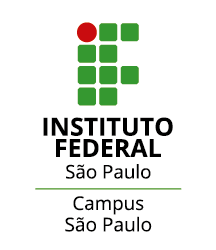 EDITAL Nº SPO.053, DE 25 DE AGOSTO DE 2023PROCESSO SELETIVO PARA O CURSO DE PÓS-GRADUAÇÃO LATO SENSU ESPECIALIZAÇÃO EM DOCÊNCIA NA EDUCAÇÃO SUPERIOR ANEXO I AUTODECLARAÇÃO ÉTNICO RACIALÀ Comissão Organizadora do Processo Seletivo regido pelo Edital nº SPO.053/2023 para o Curso de Pós-Graduação Lato Sensu, Especialização em Docência na Educação Superior, Campus São Paulo, do Instituto Federal de Educação, Ciência e Tecnologia de São Paulo.Declaro que sou _______________________ [negro (preto ou pardo) ou indígena], para o fim específico de atender ao item 3.4.1 do Edital nº SPO.053/2023, bem como estou ciente de que se for detectada falsidade desta declaração, estarei sujeito às penalidades legais, inclusive de eliminação deste processo seletivo, em qualquer fase, e de anulação de minha matrícula caso tenha sido matriculado(a) após procedimento regular, em que sejam assegurados o contraditório e a ampla defesa._________________________ , ______ de ___________ de 2023._____________________________________________Assinatura do(a) candidato(a)Nome do(a) Candidato(a):Nome do(a) Candidato(a):CPF:RG:E-mail:Telefone: